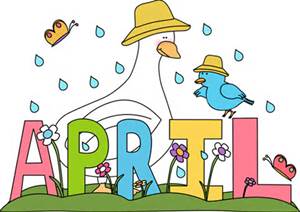  Carol’s Corner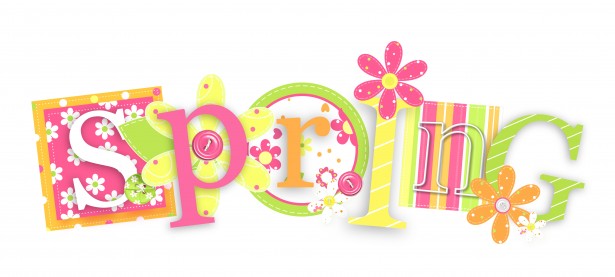 “The job of a parent is to help his or her children to know themselves, grow to like themselves, and find satisfaction in being themselves.”We receive our children from the hand of God as unique little people who have their own set of abilities, intellectual capacity, and a way of perceiving and thinking.  We can influence them and mold them to a certain degree but our efforts have limits.  If a parent ignores a child’s talents, it may never emerge.  If we cultivate a talent it may be a part of them for life.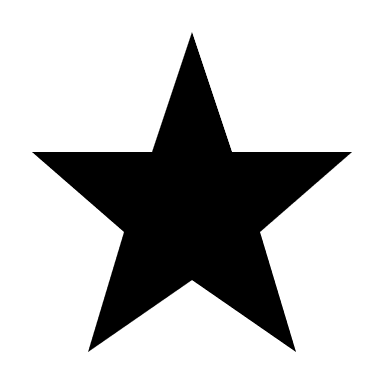 This year we DO plan to have indoor graduations in Redeemer’s Sanctuary, one at 9:30 a.m. for Miss Karen’s morning 4’s and Miss Charleen’s morning 4’s and at 12:30 p.m. for Miss Karen’s afternoon 4’s, Miss Lori’s Full Day Fours, and Miss Charleen’s afternoon STARS.  We will have to limit the amount of adults present that day and require masks.  More information to follow!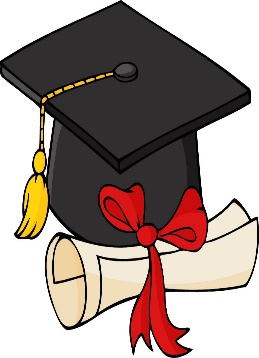 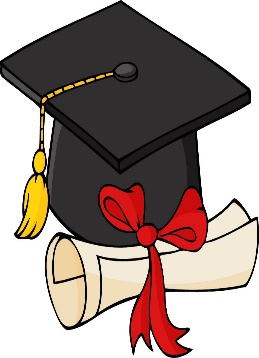 *If you would rather not have your graduate participate in the graduation ceremonies we ask that you let us know now so that we can practice accordingly.  Thank you!